How to write a peer-reviewed short communication of the Journal of Architectural Informatics Society (English template): ver. 20231125 First Author1, Second Author2 and Third Author*31 Title, Department, Company or School2 Title, Department, Company or School3 Title, Department, Company or School* third.author@corresponding.author.jpAbstract The abstract must have about 150 to 250 words. Xxxxxxxxxxxxxxxxxxxxxxxxxxxxxxxxx xxxxxxxxxxxxxxxxxxxxxxxxxxxxxxxxxxxxxxxxxxxxxxxxxxxxxxxxxxxxxxxxxxxxxxxxxxxxxxxxxxxxxxxxxxxxxxxxxxxxxxxxxxxxxxxxxxxxxxxxxxxxxxxxxxxxxxxxxxxxxxxxxxxxxxxxxxxxxxxxxxxxxxxxxxxxxxxxxxxxxxxxxxxxxxxxxxxxxxxxxxxxxxxxxxxxxxxxxxxxxxxxxxxxxxxxxxxxxxxxxxxxxxxxxxxxxxxxxxxxxxxxxxxxxxxxxxxxxxxxxxxxxxxxxxxxxxxxxxxxxxxxxxxxxxxxxxxxxxxxxxxxxxxxxxxxxxxxxxxxxxxxxxxxxxxxxxxxxxxxxxxxxxxxxxxxxxxxxxxxxxxxxxxxxxxxxxxxxxxxxxxxxxxxxxxxxxxxxxxxxxxxxxxxxxxxxxxxxxxxxxxxxxxxxxKeywords Xxxxxx, Xxxxxx, Minimum three, Xxxxxxxx, Xxxxxxxx, Maximum six keywords1. General information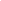 All peer-reviewed short communication must be written in English or Japanese. In the case of a short communication, the body text should have about 2,000 to 4,000 words (in English), 5,000 to 10,000 characters (in Japanese). As illustrated in Figure 1, the paper size is A4. The area surrounded by these margins is “page area” and, those margins are 25 mm, 25 mm, 15 mm and 15 mm on the top, bottom, left, and right, respectively. Except for large figures and tables, the text is placed 69 mm indented from the left side of the paper. This area in which the text is placed is “text area”. Architectural Informatics Society (AIS) accepts production files for a published paper via Microsoft Word (only .docx file type). Authors will be required to submit final production files. This file is the template for the published paper. The author(s) should use this template and follow the instructions.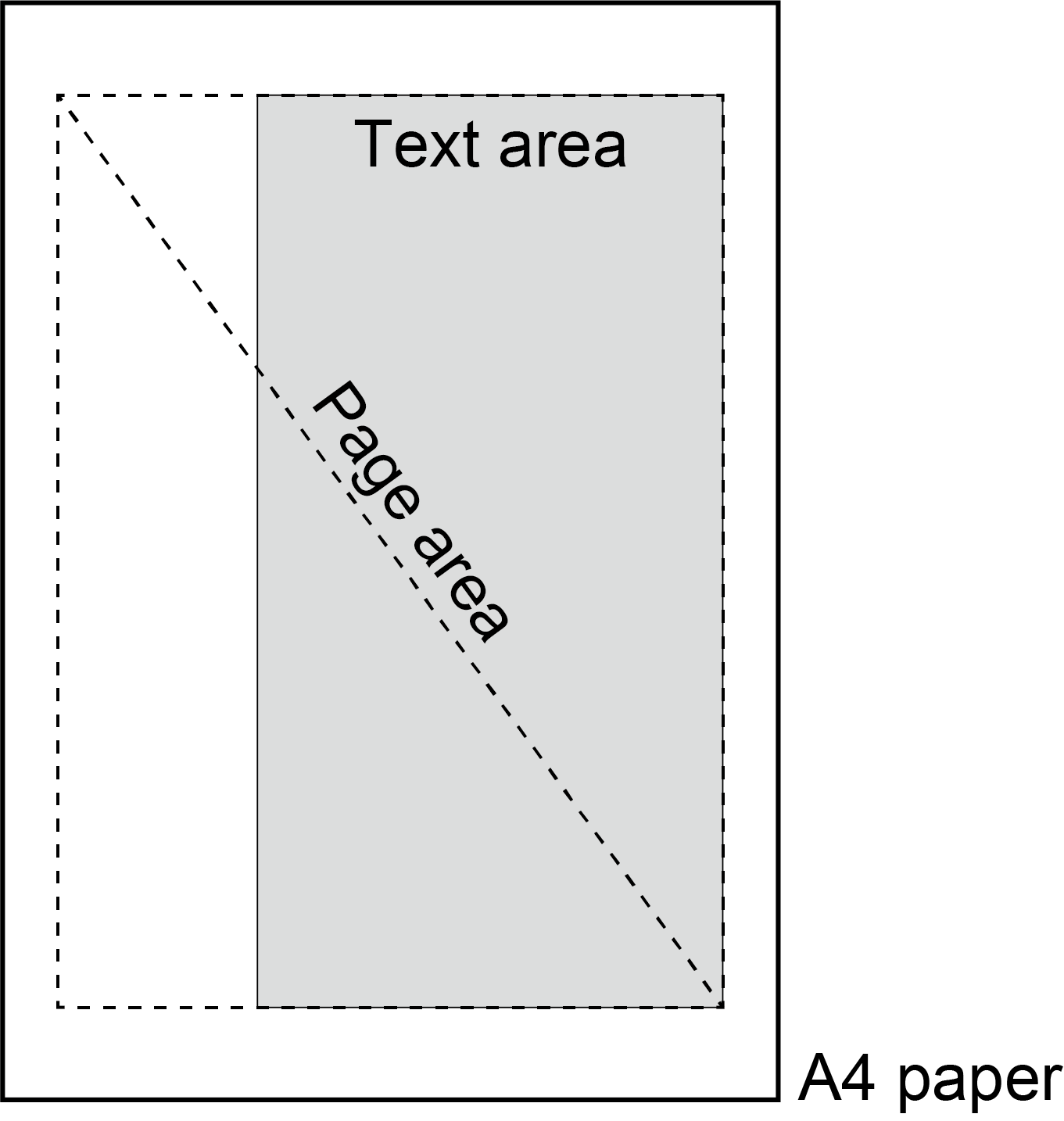 Figure 1. Page layout (and example of a normal figure).Table 1. Example of a normal table.Figure 2. Example of a wide figure.2. Section headingSection heading is 12pt and bold. 2.1. Second level headingSecond level heading is 10.5pt and bold.2.1.1. Third level headingThird level heading is 9.5pt and bold.3. How to place main elementsHere, we describe how to place figures, tables and equations in the paper.3.1. Figures and tablesEach figure must be accompanied by a single caption, to appear beneath, and cited in the text. Figures should appear in the order in which they are first mentioned in the text and numbering of figures must continue through any appendices. Similarly, each table must be accompanied by a single caption, to appear above the table, numbered and mentioned in the text. Figures and tables should be placed to the top or bottom of the area. If the width of a figure or table can be placed within the text area, they should be aligned to the left side of the text area as Figure 1 and Table 1. If the width of a figure or table excess the width of the text area, they should be placed with the same width of the page area as Figure 2 and Table 2.3.2. EquationsAn inline equation is described as . A displayed equation should be expressed as follows,4. How to cite and write referencesThe author(s) must cite references in IEEE citation style [1] slightly modified for this journal. Table 2. Example of a wide table.That is, each reference must be listed in the order of first appearance in the body text and cited as follows: research articles [2], [3], [4], conference paper [5], [6], entire book [7], book chapter [8], dissertation or thesis [9], online report such as arXiv [10], online code [11], online dataset [12], website [13], online manual [1], and so on. The authors should check references below to learn how to write them for each major source type. If the number of the authors are four or more, only the first three authors are written, and later authors are abbreviated in et al. Each month should be abbreviated as Jan., Feb., Mar., Apr., May, Jun., Jul., Aug., Sep., Oct., Nov. and Dec.Please see [1] if you wish to know the reference style in detail including other source types. AcknowledgementsIf necessary, the author(s) can add acknowledgements to research collaborators, etc. here.Declaration of competing interestsThe author(s) must declare (no) potential conflicts of interest with respect to the research, authorship, and/or publication of this paper here.FundingIf necessary, the author(s) should disclose receipt of the following financial support for the research, authorship, and/or publication of this paper here.Supplemental materialIf necessary, the author(s) can add the link of supplemental material here.ReferencesIEEE. (2021) IEEE reference guide, v01.29.2021. Accessed: Mar. 29, 2021. [Online]. Available: http://journals.ieeeauthorcenter.ieee.org/wp-content/uploads/sites/7/IEEE_Reference_Guide.pdfA. Takizawa, Y. Miyata, and N. Katoh, “Enumeration of floor plans based on a zerosuppressed binary decision diagram,” International Journal of Architectural Computing, vol. 13, no. 1, pp. 25–44, Mar. 2015. doi: https://doi.org/10.1260/1478-0771.13.1.25S. Sato, T. Hayashi, A. Takizawa et al., “Acoustic design of theatres applying genetic algorithms,” Journal of Temporal Design in Architecture and the Environment, vol. 4, no. 4, pp. 41-51, Dec. 2004. [Online]. Available: http://www.jtdweb.org/journal/2004/004_sato.pdfH. Asakawa, H. Kawamura, A. Tani et al., “Support system for planning reinforced concrete (rc) structure by neural network and spline function,” Transactions of the Japan Society for Computational Engineering and Science, vol. 2002, p. 20020022, 2002, (in Japanese).T. Takenaka and A. Okabe, “A computational method for integrating parametric origami design and acoustic engineering,” in Procs. of the 31st eCAADe Conference, vol. 2, Delft, The Netherlands, Sep. 2013, pp. 289-295. [Online]. Available: http://papers.cumincad.org/cgi-bin/works/paper/ecaade2013_203Y. Ito, Y. Kobayashi, Y. Higashikawa et al., “Optimally bracing grid frameworks with holes,” in Combinatorial Optimization and Applications. COCOA 2014, ser. Lecture Notes in Computer Science, Z. Zhang, L.Wu,W. Xu et al., Eds. Cham, Switzerland: Springer, 2014, vol. 8881. doi: https://doi.org/10.1007/978-3-319-12691-3_35K. Terzidis, Algorithmic Architecture, Oxford, UK: Taylor & Francis, 2006.N. Katoh and A. Takizawa, “Emerging pattern based analysis of crime spots and rental price,” in Contrast Data Mining: Concepts, Algorithms and Applications, G. Dong and J. Bailey, Eds. Florida, USA: Chapman & Hall/CRC, 2012, ch. 24, pp. 337–350.W. Ye, “Models and algorithms for energy efficient wireless sensor networks,” Ph.D. dissertation, Dept. Ind. Syst. Eng., Univ. South. Calif., Los Angeles, CA. 2007.L. Chen, G. Papandreou, I. Kokkinos et al., (2016) DeepLab: Semantic image segmentation with deep convolutional nets, atrous convolution, and fully connected CRFs. [Online]. Available: https://arxiv.org/abs/1606.00915pjreddie. (2019) Yolo: Real time object detection. Accessed: Mar. 29, 2021. [Online]. Available: https://github.com/pjreddie/darknet/wiki/YOLO:-Real-Time-Object-DetectionCity Bureau of Ministry of Land, Infrastructure, Transport and Tourism. (2021, Mar.) 3D urban model (project PLATEAU) 23 wards, Tokyo. Accessed Mar. 29, 2021. [Online]. Available: https://www.geospatial.jp/ckan/dataset/plateau-tokyo23kuAIS. (2021) About AIS. Accessed Mar. 29, 2021. [Online]. Available: https://ais-j.org/AppendixIf necessary, the author can add explanation(s) such that it is too be detailed to describe in the body text, here.抄録In the ever-evolving landscape of technological advancements, the future holds the promise of transformative changes that will reshape the way we live, work, and interact with the world around us. From artificial intelligence to biotechnology, the rapid pace of innovation is paving the way for a future that once seemed like the realm of science fiction.One of the most profound impacts of future technologies lies in the realm of artificial intelligence (AI). As machine learning algorithms become increasingly sophisticated, the ability of AI systems to understand and respond to human behaviors is reaching unprecedented levels. This raises ethical questions about the potential consequences of relying on machines for decision-making in areas ranging from healthcare to finance.Biotechnology, another frontier of innovation, offers glimpses into a future where the boundaries between biology and technology blur. Genetic engineering holds the promise of curing diseases at their root, but it also raises concerns about the ethical implications of manipulating the very fabric of life. The intersection of technology and biology opens new possibilities for enhancing human capabilities, but it also demands careful consideration of the potential risks and unintended consequences.The future of transportation is undergoing a revolution with the development of autonomous vehicles and high-speed transportation systems. Self-driving cars promise increased safety and efficiency on the roads, but they also pose challenges related to cybersecurity and the potential displacement of jobs in traditional transportation sectors. Hyperloop and other high-speed transportation projects aim to shrink the world, making travel faster and more accessible, but they require massive infrastructural investments and face regulatory hurdles.As technology continues to reshape industries, the nature of work is undergoing a profound transformation. Automation and robotics are increasingly taking over routine and repetitive tasks, leaving humans to focus on tasks that require creativity, critical thinking, and emotional intelligence. The gig economy is expanding, offering flexibility but also raising concerns about job security and labor rights. Navigating this shift requires a reevaluation of education and workforce development to equip individuals with the skills needed in the jobs of the future.The future also brings challenges and opportunities in the realm of environmental sustainability. Climate change and resource depletion demand innovative solutions, and technology plays a crucial role in developing sustainable practices. Renewable energy, smart grids, and circular economy models are at the forefront of the battle against climate change, but their widespread adoption requires overcoming economic, political, and social barriers.In the realm of healthcare, technological advancements promise personalized and precision medicine tailored to individual genetic profiles. Telemedicine and wearable technologies enable remote monitoring and early detection of health issues, enhancing accessibility to healthcare services. However, the integration of these technologies raises questions about data privacy, security, and the potential for creating disparities in healthcare access.The societal impacts of future technologies extend beyond individual sectors to the very fabric of communities and cultures. The interconnectedness facilitated by technology brings the world closer together, fostering global collaboration and understanding. However, it also raises concerns about the erosion of cultural diversity and the homogenization of values.In conclusion, the future shaped by technological advancements holds immense promise and potential, but it also presents challenges that demand thoughtful consideration and responsible governance. As we stand on the brink of this technological frontier, it is imperative to approach innovation with a holistic perspective that considers its societal, ethical, and environmental implications. The choices we make today will determine the trajectory of the future we pass on to the generations that follow, making it essential to navigate this path with wisdom and foresight.In the ever-evolving landscape of technological advancements, the future holds the promise of transformative changes that will reshape the way we live, work, and interact with the world around us. From artificial intelligence to biotechnology, the rapid pace of innovation is paving the way for a future that once seemed like the realm of science fiction.One of the most profound impacts of future technologies lies in the realm of artificial intelligence (AI). As machine learning algorithms become increasingly sophisticated, the ability of AI systems to understand and respond to human behaviors is reaching unprecedented levels. This raises ethical questions about the potential consequences of relying on machines for decision-making in areas ranging from healthcare to finance.Biotechnology, another frontier of innovation, offers glimpses into a future where the boundaries between biology and technology blur. Genetic engineering holds the promise of curing diseases at their root, but it also raises concerns about the ethical implications of manipulating the very fabric of life. The intersection of technology and biology opens new possibilities for enhancing human capabilities, but it also demands careful consideration of the potential risks and unintended consequences.The future of transportation is undergoing a revolution with the development of autonomous vehicles and high-speed transportation systems. Self-driving cars promise increased safety and efficiency on the roads, but they also pose challenges related to cybersecurity and the potential displacement of jobs in traditional transportation sectors. Hyperloop and other high-speed transportation projects aim to shrink the world, making travel faster and more accessible, but they require massive infrastructural investments and face regulatory hurdles.As technology continues to reshape industries, the nature of work is undergoing a profound transformation. Automation and robotics are increasingly taking over routine and repetitive tasks, leaving humans to focus on tasks that require creativity, critical thinking, and emotional intelligence. The gig economy is expanding, offering flexibility but also raising concerns about job security and labor rights. Navigating this shift requires a reevaluation of education and workforce development to equip individuals with the skills needed in the jobs of the future.The future also brings challenges and opportunities in the realm of environmental sustainability. Climate change and resource depletion demand innovative solutions, and technology plays a crucial role in developing sustainable practices. Renewable energy, smart grids, and circular economy models are at the forefront of the battle against climate change, but their widespread adoption requires overcoming economic, political, and social barriers.In the realm of healthcare, technological advancements promise personalized and precision medicine tailored to individual genetic profiles. Telemedicine and wearable technologies enable remote monitoring and early detection of health issues, enhancing accessibility to healthcare services. However, the integration of these technologies raises questions about data privacy, security, and the potential for creating disparities in healthcare access.The societal impacts of future technologies extend beyond individual sectors to the very fabric of communities and cultures. The interconnectedness facilitated by technology brings the world closer together, fostering global collaboration and understanding. However, it also raises concerns about the erosion of cultural diversity and the homogenization of values.In conclusion, the future shaped by technological advancements holds immense promise and potential, but it also presents challenges that demand thoughtful consideration and responsible governance. As we stand on the brink of this technological frontier, it is imperative to approach innovation with a holistic perspective that considers its societal, ethical, and environmental implications. The choices we make today will determine the trajectory of the future we pass on to the generations that follow, making it essential to navigate this path with wisdom and foresight.In the ever-evolving landscape of technological advancements, the future holds the promise of transformative changes that will reshape the way we live, work, and interact with the world around us. From artificial intelligence to biotechnology, the rapid pace of innovation is paving the way for a future that once seemed like the realm of science fiction.One of the most profound impacts of future technologies lies in the realm of artificial intelligence (AI). As machine learning algorithms become increasingly sophisticated, the ability of AI systems to understand and respond to human behaviors is reaching unprecedented levels. This raises ethical questions about the potential consequences of relying on machines for decision-making in areas ranging from healthcare to finance.Biotechnology, another frontier of innovation, offers glimpses into a future where the boundaries between biology and technology blur. Genetic engineering holds the promise of curing diseases at their root, but it also raises concerns about the ethical implications of manipulating the very fabric of life. The intersection of technology and biology opens new possibilities for enhancing human capabilities, but it also demands careful consideration of the potential risks and unintended consequences.The future of transportation is undergoing a revolution with the development of autonomous vehicles and high-speed transportation systems. Self-driving cars promise increased safety and efficiency on the roads, but they also pose challenges related to cybersecurity and the potential displacement of jobs in traditional transportation sectors. Hyperloop and other high-speed transportation projects aim to shrink the world, making travel faster and more accessible, but they require massive infrastructural investments and face regulatory hurdles.As technology continues to reshape industries, the nature of work is undergoing a profound transformation. Automation and robotics are increasingly taking over routine and repetitive tasks, leaving humans to focus on tasks that require creativity, critical thinking, and emotional intelligence. The gig economy is expanding, offering flexibility but also raising concerns about job security and labor rights. Navigating this shift requires a reevaluation of education and workforce development to equip individuals with the skills needed in the jobs of the future.The future also brings challenges and opportunities in the realm of environmental sustainability. Climate change and resource depletion demand innovative solutions, and technology plays a crucial role in developing sustainable practices. Renewable energy, smart grids, and circular economy models are at the forefront of the battle against climate change, but their widespread adoption requires overcoming economic, political, and social barriers.In the realm of healthcare, technological advancements promise personalized and precision medicine tailored to individual genetic profiles. Telemedicine and wearable technologies enable remote monitoring and early detection of health issues, enhancing accessibility to healthcare services. However, the integration of these technologies raises questions about data privacy, security, and the potential for creating disparities in healthcare access.The societal impacts of future technologies extend beyond individual sectors to the very fabric of communities and cultures. The interconnectedness facilitated by technology brings the world closer together, fostering global collaboration and understanding. However, it also raises concerns about the erosion of cultural diversity and the homogenization of values.In conclusion, the future shaped by technological advancements holds immense promise and potential, but it also presents challenges that demand thoughtful consideration and responsible governance. As we stand on the brink of this technological frontier, it is imperative to approach innovation with a holistic perspective that considers its societal, ethical, and environmental implications. The choices we make today will determine the trajectory of the future we pass on to the generations that follow, making it essential to navigate this path with wisdom and foresight.In the ever-evolving landscape of technological advancements, the future holds the promise of transformative changes that will reshape the way we live, work, and interact with the world around us. From artificial intelligence to biotechnology, the rapid pace of innovation is paving the way for a future that once seemed like the realm of science fiction.One of the most profound impacts of future technologies lies in the realm of artificial intelligence (AI). As machine learning algorithms become increasingly sophisticated, the ability of AI systems to understand and respond to human behaviors is reaching unprecedented levels. This raises ethical questions about the potential consequences of relying on machines for decision-making in areas ranging from healthcare to finance.Biotechnology, another frontier of innovation, offers glimpses into a future where the boundaries between biology and technology blur. Genetic engineering holds the promise of curing diseases at their root, but it also raises concerns about the ethical implications of manipulating the very fabric of life. The intersection of technology and biology opens new possibilities for enhancing human capabilities, but it also demands careful consideration of the potential risks and unintended consequences.The future of transportation is undergoing a revolution with the development of autonomous vehicles and high-speed transportation systems. Self-driving cars promise increased safety and efficiency on the roads, but they also pose challenges related to cybersecurity and the potential displacement of jobs in traditional transportation sectors. Hyperloop and other high-speed transportation projects aim to shrink the world, making travel faster and more accessible, but they require massive infrastructural investments and face regulatory hurdles. (2034words)AbcDefGhiJklMnoPqrIHo1101001,000RoHe2202002,000HaTo3303003,000NiChi4404004,000(1)AbcDefGhiJklMnoPqrStuVwxIHo1101001,00010,000-1RoHe2202002,00020,000-2HaTo3303003,00030,000-3NiChi4404004,00040,000-4